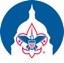 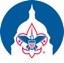 NCAC Shooting Sports Request for Specific EventAll requests to allow or support a shooting sport (archery, rifle, pistol, shotgun, slingshot, BB) at any event held in NCAC (Council, District, Unit) must be submitted in a timely manner using the form below.  The event is not authorized for shooting sports unless event approval is received from the NCAC Shooting Sports Committee.  Please follow these guidelines for submission: For large events (50+ expected participants) a minimum of six (6) months' notice to the NCAC Shooting Sports Committee is required to allow time to arrange for scheduling instructor staff and equipment.   For other events (under 50 expected participants) a minimum of three (3) months' notice to the NCAC Shooting Sports Committee is required to allow time to arrange for scheduling instructor staff and equipment. All shooting sports events must comply with BSA Guide to Safe Scouting and BSA Shooting Sports Manual guidelines. I am aware of and am responsible for ensuring that BSA Guide to Safe Scouting and BSA Shooting Sports Guidelines are complied with during this event.(Name):  ___________________________________   (Date):  _________________________Concurrence of District Representative to the NCAC Shooting Sports Committee:(Name):  ___________________________________   (Date):  _________________________Event Name:   Event Date(s) and Planned Rain Date(s):   Event Location (Note if BSA authorized location/commercial/private):   Planned Participant Age, Rank or Program Range (Cub, Scouts BSA, Venturing):   Estimated Participant Count by Age Range:   Event POC Contact Information:   Requested Shooting Sport(s):   Facilities Available On Site: Equipment required to support event: Secure equipment storage plan: Social distancing and sanitization plan: Staffing Event: Event Staff Names, BSA ID#, NRA ID#, and Shooting Sport Certifications w/ Expire Date (if any): (include whether BSA training on pandemic safety guidelines for events has been received)Notes: NCAC Shooting Sports Committee Approval:   (Yes) Date:  _________     (No) Date:  ___________ Reviewed By (Name):  ___________________________________  